
中臺科技大學106學年度第2學期(第五次) 社團學會聯合例會 會議資料一、時    間： 107 年05 月22日（週二）12 ：00 － 13：20  二、地    點： 順之廳三、參加對象： 社團社長、各系會長         四、主席：王俐媛          會議紀錄：陳昀舟          指導老師：張碧玉老師五、會議流程：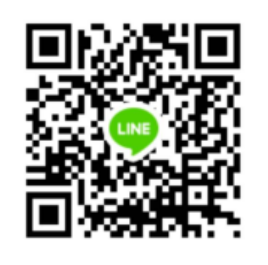   （一）12：00－12：10 報到、領取資料  （二）12：10－12：20 主席報告  （三）12：20－12：30 討論議題  （四）12：30－12：50 師長講評  （五）12：50－13：00 臨時動議  （六）13：00－13：20 散會六、會議內容或宣布事項：（一）會長1.漢之聲報名表（二）副會長    這學期社團評鑑在5/30（三）1. 社團系會可以10:00開始場佈，開放記事本留言公假名單，一個社團系會只能兩位。2. 一個社團及系會只提供一張桌子一張椅子，解說人員兩位之外，可以新增一位觀摩人員（反之，一個攤位不能超過3位）。3. 流程及場地圖還在調整中，確定之後會在公告在各個群組及粉絲專頁。4. 由於經費有限，這次評鑑不提供便當及餐盒，請社團系會自行解決午餐問題，這邊說聲不好意思。（三）社團部1.企劃書繳交一收的時間6/11-6/15   二收的時間是6/18-6/22哦~請大家準時繳交到課指組哦~2.星期三過後可以到學生會領取評鑑資料囉~3.大家評鑑加油哦~（四）總務部<無>（五）文宣部<無>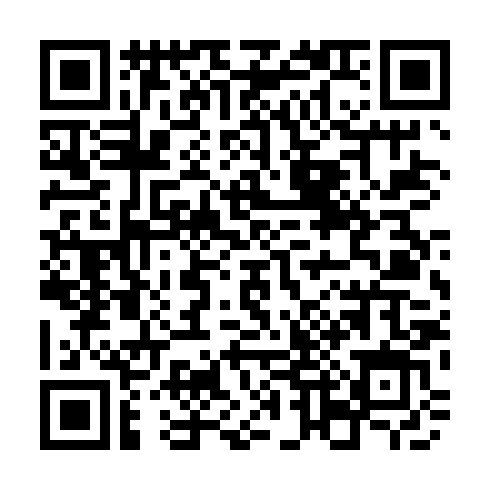 （六）器材部<無>（七）資料部<無>（八）公關部劍湖山特約已經開始，憑學生證有優惠，歡迎使用。（九）活動部<無>（十）學會部107-1 活動企劃書繳交時間為6/11-6/15（一收）6/18-6/22（二收）請各系系會長留意繳交企劃書的時間，並在指定的時間內繳交至課指組，逾期不收。（十一）學權部校長有約在昨日圓滿結束，有遇到問題歡迎填寫表單，爭取自身權益，謝謝大家。https://docs.google.com/forms/d/e/1FAIpQLSe6vRAQvK8lsyhGYEiQ6Zqq7Oy1MkNj_BPMIiXynrQcOO4wQA/viewform?c=0&w=1 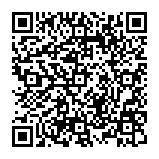 若想填寫書面反映單，可前往耕書二樓教務處外的信箱投入之。（十二）學生活動中心     1. 107/05/30 本學期社團評鑑評分標準依今年全國社團評鑑標準修改更進，評分項目標準已放置線上，路徑:我們的社團/各項辦法/107年學生社團評選暨觀摩活動評分標準表內下載     2. 107/06/14期末指導老師會議請社團/系會轉知老師     3. 107/08/06  活審會     4. 請新社長接下來任何會議必須帶學生證出席七、近日活動：107/05/23(三) 105學年度第2學期 啦啦隊比賽
八、學期開會時間表九、臨時動議：
十、散會
學生會電話：04-2239-7158中臺學生會留107/05/22第(2)次
聯合例會第(3)次
聯合例會第(4)次
聯合例會第(5)次
聯合例會全校
社團評鑑107/3/29107/4/12107/5/3107/5/22107/5/30